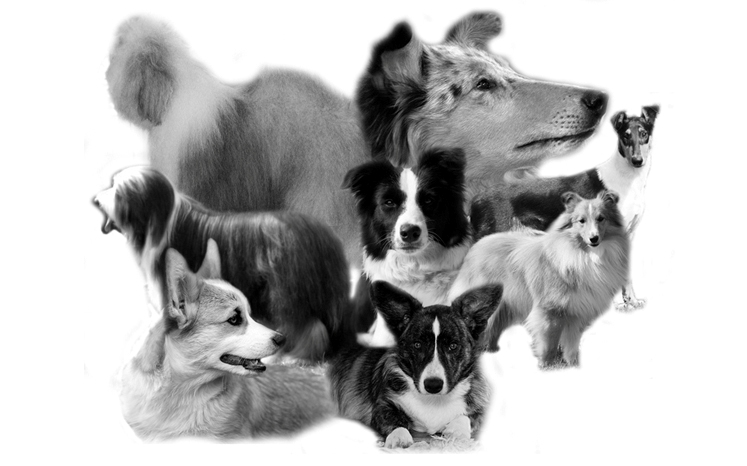  SPECIALNA KLUBSKA RAZSTAVA ZA PASME FCI 1 BREZ NO SPECIAL CLUB SHOW FOR FCI 1 BREEDS WITH NO GSCAC SLO - CH SLO19. 10. 2019 / 15.00 hCeljski sejem, Celje / Celje Fair, CeljePROGRAM:18. 10. 2019 		CACIB Celje I / www.kinoloska.si19. 10. 2019              CACIB Celje II / www.kinoloska.si19. 10. 2019           	SPECIAL SHOW / www.britanci.com19. 10. 2019 		CACIB Celje III / www.kinoloska.siSodniki / Judges:Tadej Nagode (SI)Dolgodlaki & kratkodlaki škotski ovčar, Šetlandski ovčar, Bradati škotski ovčar, Staro angleški ovčar , Avstralski ovčar , Malinois, Tervueren, Laekenois / Rough & Smooth Collie, Shetland Sheepdog, Bearded Collie, Old English Sheepdog, Australian Shepher, Malinois, Tervueren, LaekenoisLidija Okleščen (SI)Borderski ovčar, Valižanski ovčar Pembroke, Valižanski ovčar Cardigan, Beli švicarski ovčar / Border Collie, Welsh Corgi Pembroke, Welsh Corgi Cardigan, White Swiss Shepherd DogAnna Albrigo (IT)Ostale pasme / Rest of GroupPOMEMBNA OPOZORILA!Razstavljajo se lahko le psi z rodovnikom priznanim od FCI. Razstavljavci morajo imeti s seboj originalni rodovnik psa. Razstave se ne smejo udeležiti bolni psi. Med razstavo morajo biti vsi psi na vrvici, ostri pa morajo nositi nagobčnik. Lastnik psa je odgovoren za škodo, ki jo povzroči njegov pes. Razstavljavec mora priti pravočasno v ocenjevalni krog, po vrstnem redu, ki je določen v katalogu. Organizator si pridržuje pravico zamenjave sodnika. Pritožbe razstavljavcev se obravnavajo samo v času razstave. S prijavo na razstavo razstavljalci priznavajo pravila Kinološke zveze Slovenije o prireditvah. Obveza plačila prijavnine obstoji ne glede na to, ali je bil pes dejansko pripeljan na razstavo ali ne.VETERINARSKA DOLOČILARazstavljavci morajo imeti za pse veljavno potrdilo o cepljenju proti steklini.IMPORTANT NOTES!Only the dogs with FCI pedigree may be shown. The original pedigree is to be available at the exhibition. Sick dogs can not take par at the show. All dogs should be kept on leash at all times and muzzled if aggressive. The exhibitor is liable for any damages caused by his/her dog(s) at the exhibition. It is the exhibitor´s responsibility to present in due  time his/her dog(s) by the catalogue numbers at the ring. The organizer reserves the right to substitute the judge. Exhibitor´s complaints will be dealt with during the show only. By signing the registration form, exhibitors accept to conform to the Cynological Association of Slovenia Bylaws on Exhibitiong. The registration fee is to be settled regardless whether the regisered dog is shown or not.VETERINARY REGULATIONSExhibitors must present a valid certificate for vaccination against rabies.NAZIVI / TITLESPo razredih / By ClassesNajlepši mladič pasme / Best Baby of BreedNajlepši najmlajši pasme / Best Puppy of BreedNajlepši mladi pasme / Best Junior of BreedNajlepši veteran pasme / Best Veteran of BreedNajlepši pes pasme / Best of BreedNajlepši psi razstave / Best in ShowNajlepši mladič razstave, 1. 2. 3.  / Baby BIS, 1. 2. 3. Najlepši najmlajši razstave, 1. 2. 3.  / Puppy BIS, 1. 2. 3. Najlepši veteran razstave, 1. 2. 3.  / Veteran BIS, 1. 2. 3. Najlepši par razstave, 1. 2. 3. / Best Brace, 1. 2. 3.Najlepša vzrejna skupina, 1. 2. 3. / Best Breeding Group, 1. 2. 3. Najlepši mladi pes razstave, 1. 2. 3.  / Junior BIS, 1. 2. 3.  Najlepši pes razstave, 1. 2. 3. / Best in Show, 1. 2. 3. Prenočišča / Accomodationswww.booking.comOBVESTILO O VARSTVU OSEBNIH PODATKOV: Razstavljavec soglaša, da organizator obdeluje in uporablja zbrane osebne podatke za namene v zvezi z razstavami in da te podatke ter slikovni material o razstavi javno objavi.PERSONAL DATA PROTECTION NOTICE: The exhibitors agrees that the show organizer processes and uses the collected personal data for the dog shows purposes and allows publishing of these data as well as of the show photo material.PRIJAVNICA / ENTRY FORMRAZRED – CLASS ___________________________________________________________________________      X		X                  X              X               X	            X	          X                 XMladiči      Najmlajši       Mladi      Vmesni      Odprti    Prvaki        Veterani     DelovniBaby          Youngest        Junior      Interm.      Open     Champion   Veterans    Working     (4-6 m)       (6-9 m)          (9-18 m)   (15-24)       (15m -)   (15- m)     (8- l/y)         (15m - )______________________________________________________________________________________________________________________________________________________PasmaBreed______________________________________________________________________Ime psaName of dog________________________________________________________________SpolSex________________________________________________________________________PoleženBorn on____________________________________________________________________Št. rodovnikaPedigree No.________________________________________________________________BarvaColour_____________________________________________________________________OčeFather_____________________________________________________________________MatiMother____________________________________________________________________VzrediteljBreeder____________________________________________________________________LastnikOwner_____________________________________________________________________UlicaStreet______________________________________________________________________MestoCity_______________________________________________________________________Poštna številkaPostal Code_________________________________________________________________DržavaCountry____________________________________________________________________TelefonPhone_______________________________E-mail:_________________________________ROKI ZA PLAČILO/PAYMENT DEADLINE                                     	     do/until              do/until		na dan razstave				     20.9.2019          15.10.2019         	 on Show dayCena za prvega psa			35 €		     40 € 			45 €First dog						                                                                                   Cena za naslednjega psa		30 €                   35  €      			40 €            Additional dog					                                                 Cena za razred mladičev,                                       najmlajših,veteranov			20 €                   25 €			30 €Baby, Youngest, Veteran				    		    Pari, vzrejne skupine					gratisBraces, Breeding groupČLANI SKBOP IMAJO 5 € POPUSTA NA PRIJAVLJENEGA PSA!!!NAČIN PLAČILAPlačila vplačati na transakcijski račun SKBOP pri Delavski hranilnici d.d.SI56 6100 0000 6184 970  namen: CAC 2019 HOW TO PAYSWIFT: HDELSI22; IBAN: SI56 6100 0000 6184 970, CAC 2019Za razred prvakov je obvezno priložiti potrdilo o državnem ali mednarodnem prvaštvu, za razred delovnih pa FCI potrdilo o opravljenem delovnem izpitu, drugače bo pes vpisan v razred odprtih!!Entries for the champion class will be accepted only if a copy of a national or international championship certificate is enclosed; entries for working class will be accepted only if a copy of FCI working certificat is enclosed;  Otherwise the dog will be entered in the open class!!Prijavnico s fotokopijo rodovnika poslati NAJKASNEJE do 10.10.2019  na naslov:The entry form with pedigree copy to be sent AT LEAST by 10.10.2019 to following address:SKBOP, Cesta v Zeleni log 21, 1000 Ljubljana, SlovenijaOr toE-mail: britanci@gmail.comKraj, datum:                                                                               Podpis:Location, Date:                                                                           Signature:ZADNJI ROK ZA PRIJAVE / ENTRY DEADLINE:  10. 10.2019